www.clubrunner.ca/Lantzville Club Meetings.  The Rotary Club of Lantzville meets, regularly, every Thursday morning at the Hornets Rugby Clubhouse at 6700 Dover Rd.  in north Nanaimo.  Doors open for coffee and muffins and socializing at 6:45AM and the meeting called to order at 7:00AM.  Meetings normally end by 8:00AM.Business Meetings.  The third Thursday of alternating months is a “Business Meeting”, at the same time and place as regular meetings.   Usually no special program is planned.  It is an opportunity to discuss the business of the Club, to consider disbursement of Club funds, and to consider projects in which the Club should/could become involved.Board meetings.  The Club’s Executive and Board of Directors meet once a month, usually the 1st Monday, at 7:00PM.Installation of New Officers.  A significant event in the Rotary year (July 1st to June 30th) – is the Installation of the new Executive and Directors for the Club.  This past year (2021) we installed our new officers at an “almost-formal” evening dinner, joined by spouses and friends, at the Rugby Clubhouse on June 24th.Spouses/Partners are welcome to join us anytime.  However, they are particularly encouraged to come to the Club’s regular meeting whenever there is a 5th Thursday in the month.  The program (i.e. Guest Speaker) should be of interest to them as well as you.Community Events, Club Activities and Fund RaisersBreakfast With Santa.  In mid-December at the Costin Hall in Lantzville (on Lantzville Rd, across from the Legion).  Club members set up the Hall (starting around 7:30AM) and prepare for a pancake & sausage breakfast for local children (and their parents).  Breakfast is served from 9AM and Santa arrives at 9:30AM (sharp).  He talks to all the kids and gives them a small present.  Usually more than 80 kids of all ages show up with parents and grandparents in tow.  In 2016, it will be held Saturday, December 10th.Boxing Day and New Years Day Golf.  Held on December 26th and January 1st respectively, at the Fairwinds Golf Course in Nanoose.  Fairwinds donates the time to us, so no green fees.  Participants are “encouraged” to donate to the Club in lieu of paying green fees.  From 9AM, weather permitting.Easter Egg Hunt.  On Easter Sunday morning, behind Seaview School in Lantzville.  Club members help the Easter Bunny “hide” eggs around the school’s playgrounds.  Kids are “released” to find them.  Coffee and donuts are provided for the Bunny’s helpers.Golf Tournament.  An annual event, this is our major fund raiser at the Fairwinds Golf Course in Nanoose with $5,000 going to a selected beneficiary, the remainder going to other projects and individual supported by the Club.  Club members are asked to encourage friends and colleagues to participate and to canvass local businesses for contributions to the tournament as sponsors and/or for prizes for the golfers.“The BBQ”.  The Club owns (and operates) two very large, portable, gas-powered BBQs and an electric hot dog grill.  We use them for Club fellowship events, as an integral part of our Rotary Café at several events, and when requested to support other community activities.Club Officers for 2021-22President		Jodie WilliamsPresident-Elect	Lee RowleyVice-President	Secretary		Greg DevenishTreasurer		Cor BuysPast President	Mark TaylorDirector, Administration		Michael RibicicDirector, Community Service		Doug SlowskiDirector, International Service	Lee RowleyDirector, Youth Service		Stephen CochraneDirector, Rotary Foundation		Jodie WilliamsDirector, Membership			Mark TaylorDirector, Public Relations		Greg DevenishOn the Internet:  Rotary Club of Lantzville:	www.clubrunner.ca/LantzvilleOn Facebook:                         Rotary Club of Lantzville, Vancouver Island, CanadaRotary International:		http://www.rotary.org.The Rotary Club of Lantzville is one of over 34,000 clubs (with over 1,200,000 members in over 160 countries around the world) that make up Rotary International.Why become a Rotarian?  Part of the answer is right here:  https://vimeo.com/11143706 The Four-Way TestFrom the earliest days of the organization, Rotarians were concerned with promoting high ethical standards in their professional lives. One of the world's most widely printed and quoted statements of business ethics is The Four-Way Test, which was created in 1932 by Rotarian Herbert J. Taylor (who later served as the President for Rotary International) when he was asked to take charge of a company that was facing bankruptcy. This 24-word test for employees to follow in their business and professional lives became the guide for sales, production, advertising, and all relations with dealers and customers, and the survival of the company is credited to this simple philosophy. Adopted by Rotary in 1943, The Four-Way Test has been translated into more than a hundred languages and published in thousands of ways. It asks the following four questions  --  "Of the things we think, say or do:Is it the TRUTH?Is it FAIR to all concerned?Will it build GOODWILL and BETTER FRIENDSHIPS?Will it be BENEFICIAL to all concerned?"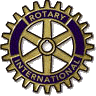 Rotary Club of Lantzville